Bygdekvinnelaget- en moderne møteplass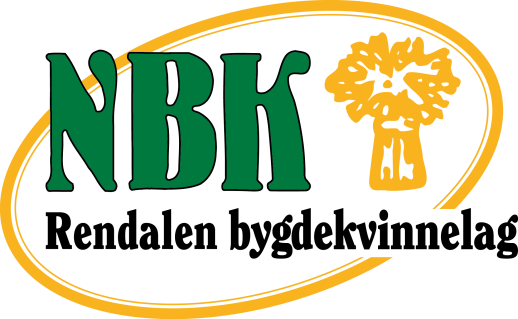 Arbeids-/aktivitetsplan Rendalen Bygdekvinnelag2020/2021Smittevernrådene vil til en hver tid bli fulgt og aktiviteter kan dessverre bli utsatt/avlyst!Vi samarbeider med FrivilligsentralenKursønsker/-forslag: Bunadkurs, Bakekurs, Granskudd gele og Geitramssaft, Nålbinding, tvebånd strikking, pølsekurs, pølselaging, Hossebånd? Kom med innspill.Tema/inspirasjonsmøter, forslag?Lurer dere på noe eller trenge skyss til aktivitetene, ring gjerne en av ossMagnhild Svalstad Skau		990 09 814Nanna Haugseth			906 84 610Gerd Janne Storli Simensen	480 38 658Karin Rugsveen			478 25 311Gro Undseth Romenstad 	917 35 494			Tradisjonsmatskolen er ei satsing på formidling av mattradisjoner i regi av lokallagene i Norges Bygdekvinnelag.https://bygdekvinnelaget.no/tradisjonsmatskolen 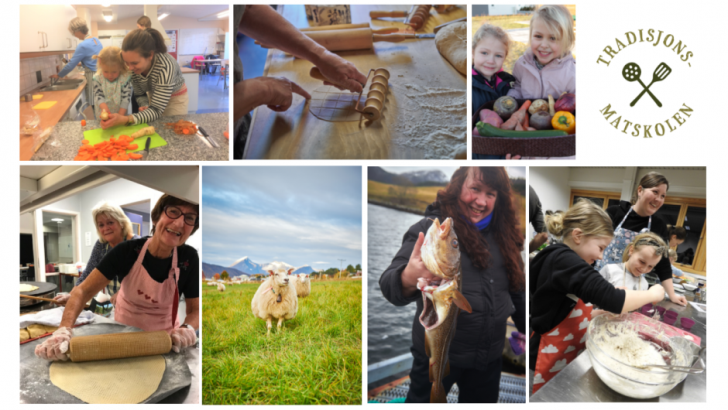 Revidert 15/12-20Når?Hva?Hvor?Ansvar? Deltakere?1.novLedermøte, minst 2 deltarAVLYSTFrich ”Taverna”, AlvdalStyret evt. andre som har lyst/mulighet22. novemberBispevisitas, bidra under visitasen, kirkekaffe 22.november Utsatt 2021RenheimFlere av ossnovember desemberTradisjonsmatskolen i samarbeid med 4H, UTSETTES TIL NYÅRET?Flere av oss14. desember, kl 18.00Adventsmøte UTE Enkel bevertning ved bålpanner og loddsalgGapahuken på Elvål,omkring13.januarRakfisklagHyggemøte og LoddsalgPå Brenna hos Brynhild LervangStyret og arbeidskomiteen hjelper til. Alle medlemmene er velkomne?.januar Regionmøte for Nord-ØsterdalenVingelenFebruar Tradisjonsmatskolen i samarbeid med 4H?Flere av ossmarsHåndarbeidskveld, ”Kvinner ut- der kvinner møtes 3” Enkel bevertning og loddsalg, Foredrag/informasjon om plantefargingBiblioteketHåper at mange kommer – ta gjerne med venneraprilTradisjonsmatskolen i samarbeid med 4H?Flere av oss12. og 13.mars, Årsmøte Hedmark bygdekvinnelag, Søndre Elton, Stange Vestbygd. Romedal og Stange BK er arrangør. Over natting på Hamar Vandrerhjem.Utsendinger 3 stk. fra Rendalen er: Gerd Janne Storli Simensen, Magnhild Svalstad Skau, Nanna HaugsethVara: 1. Gro Undseth Romenstad, 2. Anne Lise Nyberget Dahl, 3. Karin Rugsveen12. og 13.mars, Årsmøte Hedmark bygdekvinnelag, Søndre Elton, Stange Vestbygd. Romedal og Stange BK er arrangør. Over natting på Hamar Vandrerhjem.Utsendinger 3 stk. fra Rendalen er: Gerd Janne Storli Simensen, Magnhild Svalstad Skau, Nanna HaugsethVara: 1. Gro Undseth Romenstad, 2. Anne Lise Nyberget Dahl, 3. Karin Rugsveen12. og 13.mars, Årsmøte Hedmark bygdekvinnelag, Søndre Elton, Stange Vestbygd. Romedal og Stange BK er arrangør. Over natting på Hamar Vandrerhjem.Utsendinger 3 stk. fra Rendalen er: Gerd Janne Storli Simensen, Magnhild Svalstad Skau, Nanna HaugsethVara: 1. Gro Undseth Romenstad, 2. Anne Lise Nyberget Dahl, 3. Karin Rugsveen12. og 13.mars, Årsmøte Hedmark bygdekvinnelag, Søndre Elton, Stange Vestbygd. Romedal og Stange BK er arrangør. Over natting på Hamar Vandrerhjem.Utsendinger 3 stk. fra Rendalen er: Gerd Janne Storli Simensen, Magnhild Svalstad Skau, Nanna HaugsethVara: 1. Gro Undseth Romenstad, 2. Anne Lise Nyberget Dahl, 3. Karin RugsveenFredag 26.mars Påskelunsj for elevene 1.-7.klasseFagertun skoleArbeidskomiteen og alle andre som har lyst og anledning.Mai Planteauksjon Anne SøbergStyret hjelper til, alle velkommenMai/juni Sommermøte, besøke Solsiden honningVegard MømbHåper at mange kommer – ta gjerne med vennerFredag 16. juliBygdas marked?ÅkrestrømmenFlere hjelpereSøndag 18. juliPrisutdeling BullmuseetFlere hjelpereJuni eller august Tur for alle medlemmer ”Kor ska vi reis henne nu?”Det blir Blåtur  MangeseptemberTradisjonsmatskolen i samarbeid med 4HSkolekjøkkenFlere av ossSeptemberPynte til Høsttakkegudstjeneste, og servere kirkekaffe HanestadArbeidskomiteen har ansvar.4.-12. september?Veidemannsfestivalen?ÅkrestrømmenFlere hjelper26.oktober Årsmøte RBK Servering og LoddsalgArbeidskomiteen, valgkomiteen og styret.Nytt opplag av heftet ”Rendalskost” – Egen arbeidsgruppeNytt opplag av heftet ”Rendalskost” – Egen arbeidsgruppeNytt opplag av heftet ”Rendalskost” – Egen arbeidsgruppeNytt opplag av heftet ”Rendalskost” – Egen arbeidsgruppe